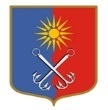 ОТРАДНЕНСКОЕ ГОРОДСКОЕ ПОСЕЛЕНИЕ КИРОВСКОГО МУНИЦИПАЛЬНОГО РАЙОНА ЛЕНИНГРАДСКОЙ ОБЛАСТИСОВЕТ ДЕПУТАТОВЧЕТВЕРТОГО СОЗЫВАР Е Ш Е Н И Еот «16» сентября 2022 года № 45Об утверждении правил проведения земляных работ на территории Отрадненского городского поселения Кировского муниципального района Ленинградской областиВ соответствии с пунктом 19 части 1 статьи 14 Федерального закона от             6 октября 2003 года № 131-ФЗ «Об общих принципах организации местного самоуправления в Российской Федерации», Правилами благоустройства на территории Отрадненского городского поселения Кировского муниципального района Ленинградской области, в целях установления порядка проведения земляных работ, совет депутатов решил:Утвердить Правила проведения земляных работ на территории Отрадненского городского поселения Кировского муниципального района Ленинградской области (Приложение). Опубликовать настоящее решение в газете «Отрадное вчера, сегодня, завтра», сетевом издании «Отрадное вчера, сегодня, завтра», и на официальном сайте органов местного самоуправления МО «Город Отрадное» в сети «Интернет».Настоящее решение вступает в силу со дня его официального опубликования.Глава муниципального образования                                           М.Г. ТаймасхановРазослано: совет депутатов, администрация МО «Город Отрадное», прокуратура, www.otradnoe-na-neve.ru, сетевое издание, газета «Отрадное вчера, сегодня, завтра», МБУ «Отрадненская городская библиотека», ГУ ЛО «Государственный экспертный институт регионального законодательства».Утверждено
решением совета депутатов
МО «Город Отрадное» 
от «16» сентября 2022 года № 45
(Приложение)ПРАВИЛА ПРОВЕДЕНИЯ ЗЕМЛЯНЫХ РАБОТ НА ТЕРРИТОРИИ ОТРАДНЕНСКОГО ГОРОДСКОГО ПОСЕЛЕНИЯ КИРОВСКОГО МУНИЦИПАЛЬНОГО РАЙОНА ЛЕНИНГРАДСКОЙ ОБЛАСТИОбщие положения Правила проведения земляных работ на территории Отрадненского городского поселения Кировского муниципального района Ленинградской области (далее - Правила) разработаны с целью обеспечения благоприятных условий проживания населения Отрадненского городского поселения Кировского муниципального района Ленинградской области (далее - МО «Город Отрадное») сохранности инженерных сооружений и коммуникаций, безопасного движения транспорта и пешеходов при производстве земляных работ, регулирования отношений, связанных с обустройством и содержанием мест производства земляных работ и прилегающей территории, определения процедуры производства земляных работ. Основные понятия, используемые в настоящих Правилах 1. Для целей настоящих Правил используются следующие основные понятия: 1) земляные работы - производство работ, связанных со вскрытием грунта и (или) искусственного покрытия (за исключением пахотных работ), забивкой и погружением свай при возведении объектов и сооружений всех видов подземных и наземных инженерных сетей, коммуникаций, а также отсыпкой грунтом; 2) разрешение на производство земляных работ на территории МО «Город Отрадное» - документ, выданный администрацией Отрадненского городского поселения Кировского муниципального района Ленинградской области) (далее – администрация МО «Город Отрадное»), разрешающий проведение земляных работ на территории МО «Город Отрадное» (далее – разрешение). 2. Иные понятия и термины в Правилах применяются в том значении, в каком они используются в законодательстве Российской Федерации. Общие требования к производству земляных работ 3. При производстве земляных работ запрещается: 1) производить работы с отклонением от утвержденной проектной документации без согласования с проектной организацией и органами надзора, осуществляющими согласование, а также без внесения соответствующих изменений в разрешение;2) производить работы с отклонением от условий согласования и выдачи разрешения, нарушать границы и сроки, указанные в разрешении, а также осуществлять работы без разрешения; 3) складировать при производстве земляных работ на проезжей части автомобильных дорог, тротуарах и газонах стройматериалы и конструкции, грунт и остатки строительного мусора за границами ограждений; 4) оставлять на проезжей части, тротуарах, газонах грунт и строительный мусор после окончания работ; 5) откачивать воду из колодцев, траншей, котлованов непосредственно на тротуары и проезжую часть автомобильных дорог; 6) приготавливать бетонный раствор непосредственно на проезжей части автомобильных дорог и тротуарах; 7) загромождать проезды и проходы во дворы, нарушать нормальное движение пешеходов и транспорта; 8) засыпать грунтом, а также укладывать асфальтобетон на крышки люков, колодцев и камер, решетки ливнеприемных колодцев, корневые шейки стволов деревьев и кустарников, водоотводные канавы и лотки на улицах; 9) осуществлять движение строительных машин на гусеничном ходу и с цепями противоскольжения на колесах по прилегающим к строительной площадке и не подлежащим последующему ремонту участкам улично-дорожной сети. 4. Восстановление места проведения земляных работ до состояния, равноценного первоначальному (до проведения работ), осуществляется за счет лица, осуществляющего земляные работы. 5. При невозможности движения транспортных средств при производстве земляных работ на проезжих частях автомобильных дорог администрация меняет организацию дорожного движения и (или) движения транспорта общего пользования на период и в месте проведения земляных работ. 6. В период с 1 ноября по 30 апреля запрещается выполнение земляных работ, связанных с разрытием проезжих частей автомобильных дорог, за исключением выполнения земляных работ в указанный период: 1) при строительстве или реконструкции объектов, в соответствии с государственным или муниципальным контрактом; 2) при возникновении необходимости проведения аварийного ремонта инженерных сооружений и коммуникаций;3) по строительству объектов, предназначенных для транспортировки природного газа под давлением до 1,2 мегапаскаля включительно для целей газификации муниципального образования в рамках региональной программы газификации. 7. Земляные работы на дорогах, улицах, тротуарах, площадях, подлежащих реконструкции или капитальному ремонту, осуществляются до начала работ по реконструкции, капитальному ремонту, благоустройству. 8. Плановые земляные работы проводятся в летний период с 16 апреля по 31 октября.Аварийные работы и земляные работы в целях технологического присоединения объекта проводятся круглогодично.9. В целях исключения земляных работ на проезжих частях и тротуарах автомобильных дорог, площадей с отремонтированным асфальтобетонным покрытием, организации, которые в предстоящем году должны осуществлять работы по строительству, прокладке, реконструкции и ремонту инженерных сооружений и коммуникаций, в срок до 1 ноября года, предшествующего строительству, прокладке, реконструкции или ремонту, сообщают в администрацию сведения о намеченных работах по прокладке коммуникаций с указанием предполагаемых сроков производства работ. Порядок производства земляных работ 11. Разрешение на проведение земляных работ оформляется по форме согласно приложению № 1 к Правилам и выдается в течение 12 (двенадцати) календарных дней.В случае проведения работ по исполнению государственного (муниципального) контракта разрешение на проведение земляных работ выдается на период выполнения работ, который установлен в государственном (муниципальном) контракте или графике выполнения работ, являющемся обязательным приложением к такому контракту. Срок предоставления муниципальной услуги, составляет 20 календарных дней со дня регистрации заявления, кроме случаев ликвидации аварий.12. Для получения разрешения на проведение земляных работ заявители представляют в администрацию заявление о выдаче разрешения на проведение земляных работ по форме согласно приложению № 1 к административному регламенту предоставления муниципальной услуги: «Выдача разрешения, на производство земляных работ на территории Отрадненского городского поселения Кировского муниципального района Ленинградской области», утвержденного постановлением главы администрации МО «Город Отрадное» от 13.10.2021 № 616 (далее – Регламент), а также: - оформленный лист согласований на производство земляных работ с соответствующими организациями.- рабочий проект производства земляных работ, изготавливаемый в виде схематического отображения работ с графическими материалами масштабов 1:10000 и 1:500 со штампом заказчика, планируемых для выполнения на соответствующей территории либо копию схемы производства работ из проекта;- документ, подтверждающий полномочия лица, ответственного за проведение земляных работ, с указанием контактной информации (копию приказа о назначении ответственного за производство земляных работ и благоустройство) – для юридических лиц;- схема организации движения транспорта и пешеходов (в случае закрытия или ограничения дорожного движения, на период производства работ), согласованная с ОГИБДД ОМВД по Кировскому району;- копии договоров, заключенных между заказчиком и третьим лицом для выполнения подрядных работ, субподрядный договор (при их наличии), договор с подрядной организацией, производящей восстановительные работы (в случае выполнения ремонтных работ подрядными организациями) с обязательным приложением копии свидетельства о допуске саморегулируемой организации (далее – СРО) к определенному виду или видам работ, которые оказывают влияние на безопасность объектов капитального строительства (если вышеуказанное свидетельство требуется в соответствии с законодательством РФ);- разрешение на вырубку зеленых насаждений, выданное администрацией МО «Город Отрадное» (при вырубке зеленых насаждений).13. В зависимости от видов заявленных работ дополнительно предоставляются:а) копия разрешения на строительство (по объектам нового строительства), реконструкцию;б) съемка места производства работ с привязкой к местности и нанесением существующих инженерных сетей и коммуникаций в масштабе 1:500 с согласованиями от эксплуатирующих организаций и служб;в) копия распорядительного документа на снос зданий и сооружений, справки от эксплуатирующих организаций об отключении инженерных коммуникаций и справки от балансодержателя об отселении жителей и выводе организаций (в случае производства работ по сносу зданий и сооружений);г) копия разрешения на установку и эксплуатацию рекламной конструкции;д) порубочный билет и (или) разрешение на пересадку деревьев и кустарников (на участках, имеющих зеленые насаждения).Порядок продления срока действия разрешения на производство земляных работ14. Для продления срока действия разрешения заявитель предоставляет следующие документы:1) календарный график производства земляных работ; 2) проект производства работ (в случае изменения технических решений); 3) приказ о назначении работника, ответственного за производство земляных работ с указанием контактной информации (для юридических лиц, являющихся исполнителем работ) (в случае смены исполнителя работ).15. Разрешение на проведение земляных работ действителен только на вид, участок, объем, сроки работ и конкретного заявителя. 16. При необходимости продления установленного в разрешении срока проведения работ заявитель не позднее чем за 2 (два) рабочих дня до истечения срока действия разрешения обращается в администрацию с заявлением о продлении срока действия разрешения на проведение земляных работ по форме согласно приложению № 1 к Правилам. 17. На улицах, площадях и других благоустроенных территориях откопка траншей и котлованов для укладки подземных коммуникаций должна производиться с соблюдением следующих условий: 1) работы должны выполняться короткими участками: длина участков для газопровода, водопровода, канализации и теплотрасс - 200-300 погонных метров; телефонного, электрического кабеля 500-600 погонных метров (на всю длину кабеля на барабане); 2) работы на последующих участках разрешается начинать только после завершения всех работ на предыдущем участке, включая восстановительные работы и уборку территорий; 3) ширина траншеи должна быть минимальной, не превышающей норм технических условий на подземные прокладки; 4) вскрытие дорожного покрытия должно производиться на  шире траншеи и иметь прямолинейное очертание. 18. Вывоз отходов асфальтобетона, грунта, образовавшихся при проведении дорожно-ремонтных работ на проезжей части автомобильных дорог, производится незамедлительно (в ходе работ). На остальных частях дорог, улиц и во дворах - в течение суток с момента окончания работ. Строительные материалы и изделия должны складироваться только в пределах огражденной площадки. При необходимости складирования материалов, конструкций, а также устройства временного отвала грунта за пределами строительной площадки или за пределами ограждения места проведения земляных работ администрация МО «Город Отрадное», на основании обращения производителя работ определяет возможное для складирования на иной территории муниципального образования. Порядок производства земляных работ при ликвидации аварий инженерных сооружений и коммуникаций 19. В случае ликвидации аварии, устранения неисправностей на подземных инженерных сетях и сооружений водоснабжения, водоотведения, газоснабжения, теплоснабжения, электроснабжения, телефонной связи и других объектах, требующих безотлагательного проведения аварийно-восстановительных работ в целях восстановления их нормального функционирования, руководители организаций, предприятий, эксплуатирующих инженерные сети, сооружения, иные объекты или лица, уполномоченные их руководителями, при получении сигнала об аварии приступают к ликвидации аварии, при этом сообщают телефонограммой (факсограммой) о времени начала проведения аварийных земляных работ в администрацию. 20. Для получения разрешения на производство земляных работ в связи с аварийно-восстановительными работами на территории в администрацию МО «Город Отрадное» предоставляются:1) схема участка работ (выкопировка из исполнительной документации на подземные коммуникации и сооружения); 2) документ, подтверждающий уведомление организаций, эксплуатирующих инженерные сети, сооружения и коммуникации, расположенные на смежных с аварией земельных участках, о предстоящих аварийных работах.21. Разрешение на проведение аварийных земляных работ оформляется по форме согласно приложению № 1 настоящих Правил и выдается в течение 3 (трех) рабочих дней.22. При производстве аварийных работ по ремонту инженерных сооружений и коммуникаций откачка воды (кроме фекальных вод) осуществляется в близлежащую ливневую канализацию, или, при ее отсутствии, в хозяйственно-бытовую канализацию при согласовании с эксплуатирующей организацией. 23. Запрещается производить иные земляные работы под видом аварийных работ. Порядок восстановления нарушенного благоустройства после проведения земляных работ 24. После проведения земляных работ производится комплексное восстановление нарушенного благоустройства. Обязанности по восстановлению нарушенного благоустройства возлагаются на производителя работ или лицо, указанное в разрешении на проведение земляных работ.25. Восстановление благоустройства на объектах большой протяженностью (длина участков для газопровода, водопровода, канализации и теплотрасс - более 200 погонных метров; телефонного, электрического кабеля - более 500 погонных метров) после выполнения земляных работ производится участками, независимо от окончания работ на объекте в целом. 26. Производитель работ обязан обеспечить полную сохранность бордюрного камня, тротуарной плитки, элементов благоустройства (ограждений, решеток, малых архитектурных форм, и т.д.). В случае недостачи материалов для восстановления благоустройства поставка и работы по их установке осуществляется за счет организации, не обеспечившей сохранность. 27. По окончании прокладки инженерных сооружений и коммуникаций, но до засыпки котлованов и траншей производитель работ обязан вызвать на место работ представителя организации, выдавшей технические условия (задание), для контроля правильности исполнительной съемки в целях точного определения положения сетей в вертикальном и горизонтальном отношении. Засыпка котлованов и траншей без выполнения исполнительной съемки запрещается. 28. На проезжей части улиц и тротуарах, имеющих усовершенствованное дорожное покрытие, траншеи и котлованы разрабатываются в креплениях, исключающих обвал и подмыв боковых стенок. Перед началом работ по восстановлению нарушенного благоустройства на проезжей части улиц и тротуарах производитель работ должен согласовать с организацией, обслуживающей проезжую часть улиц и тротуары, возможность выполнения последующих работ по устройству дорожных одежд и восстановления асфальтобетонного покрытия. Обратная засыпка траншей и котлованов производится песком с последующим уплотнением. Не допускается засыпка траншей и котлованов на проезжей части и тротуарах грунтом с включениями строительного мусора, сколом асфальта. 29. Работы по восстановлению нарушенного благоустройства на проезжей части улиц и тротуарах выполняются в присутствии представителей организаций, обслуживающих проезжую часть улиц и тротуары, организаций, эксплуатирующих подземные сооружения, а также авторского надзора проектных организаций с оформлением актов на скрытые работы. При невыполнении этих условий представители организаций, эксплуатирующих подземные коммуникации, могут потребовать вскрытия траншеи для определения исправности подземных сооружений, а представители организаций, обслуживающих проезжую часть улиц и тротуаров, - проведения лабораторных испытаний с целью проверки качества работ по уплотнению оснований дорожной одежды. 30. При проведении земляных работ в зимний период (с 1 ноября текущего года по 15 апреля следующего календарного года) восстановление асфальтового покрытия и нарушенного благоустройства производится: 1) на дорожных покрытиях улиц с движением общественного транспорта путем засыпки места раскопок талым песком с послойным уплотнением и устройством щебеночного основания до уровня существующего асфальтобетонного покрытия с последующим восстановлением асфальтобетонного покрытия; 2) на второстепенных улицах, тротуарах и придомовых территориях путем устройства щебеночного основания до уровня существующего асфальтобетонного покрытия с последующим восстановлением асфальтобетонного покрытия. 31. Содержание мест раскопок на улицах и тротуарах до полного восстановления асфальтового покрытия и элементов благоустройства возлагается на производителя работ. Производитель работ обеспечивает постоянное содержание дороги в зоне работ в нормальном проезжем состоянии до восстановления асфальтобетонного покрытия с последующей сдачей администрации муниципального образования. Работы по восстановлению основания и дорожного покрытия проезжей части необходимо начинать немедленно после засыпки траншеи и котлована и заканчивать на улицах, тротуарах, скверах, бульварах, в парках, а также в местах интенсивного движения транспорта и пешеходов в течение пяти суток, в других местах - в пределах десяти суток. В зимний период (с 1 ноября текущего года по 15 апреля следующего календарного года) восстановление асфальтового покрытия и нарушенного благоустройства производится в соответствии с требованиями настоящей статьи. Тротуары и дорожное покрытие после вскрытия следует привести в состояние, равноценное первоначальному (до проведения работ). 32. Восстановление тротуаров и асфальтобетонного покрытия дорог после строительства, прокладки и реконструкции инженерных сооружений и коммуникаций необходимо производить в два этапа: 1) 1-й этап - асфальтирование после окончания работ одним слоем асфальтобетона над траншеей; 2) 2-й этап - покрытие вторым слоем асфальта по всей ширине тротуара и проезжей части. Восстановление дорожных покрытий, тротуаров после ремонта инженерных сооружений и коммуникаций необходимо производить в соответствии с требованиями, указанными в согласованиях организаций, эксплуатирующих существующие дорожные покрытия, тротуары. 33. Засыпка траншей и котлованов, восстановление дорожных покрытий, тротуаров, газонов и других элементов благоустройства должна производиться в срок, указанный в разрешении на производство земляных работ. 34. Провалы, просадки грунта вне проезжей части дорог и тротуаров, появившиеся на месте после производства земляных работ и восстановления нарушенного благоустройства в течение 2 лет, устраняются организациями, производившими земляные работы, в течение трех суток. 35. Провалы, просадки, разрушения дорожного покрытия проезжей части автомобильных дорог, тротуаров, появившиеся в результате проведения земляных работ, устраняются организациями, получившими разрешение на производство земляных работ, в трехдневный срок в течение действия гарантийного срока эксплуатации дорожного покрытия, но не менее 3 лет после проведения земляных работ. 36. Эксплуатация инженерных коммуникаций и сооружений допускается только после восстановления дорожных покрытий и элементов благоустройства. Данное правило не распространяется на случаи проведения земляных работ при ликвидации аварий инженерных сооружений и коммуникаций. Приложение № 1к Правилам проведения земляных работРазрешение № ___на производство земляных работ по строительству, реконструкции, капитальному ремонту, прокладке инженерных коммуникаций, ликвидации аварийных ситуаций.от «____» ______20___ г.Наименование объекта:___________________________________________________________________________Адрес места производящих работ:__________________________________________________________________________________________________________________________Род вскрываемого покрытия (нужное подчеркнуть): (асфальт ГНБ, бортовой камень, грунт и пр тротуар, газон с восстановлением растительного слоя грунта, пешеходная дорожка плитка, брусчатка, стоянка автотранспорта, проезжая часть, обочина, канава, ЩПС) Наименование организации, производящей земляные работы: __________________________________________________________________Адрес, телефон: ____________________________________________________Наименование организации, производящей земляные работы: _____________________________________________________________________________________Адрес, телефон:_____________________________________________________Заказчик: _____________________________Фамилия, имя, отчество, должность ответственного руководителя, производящего работы:__________________________________________________________________________________Разрешение выдается:______________________________________________Глава администрации 			_____				________________
                                                                                    (подпись)                                                      (ФИО)Обязательные условияДля получения Разрешения на производство земляных работ юридические лица или физические лица:Оформляют заявку в МКУ "УГХ" и лист согласования.Назначают ответственных лиц, согласовывают сроки начала и окончания производства работ, обеспечивают ограждение места работ, объезды, проходы.Согласовывают производство работ с соответствующими организациями, перечисленными в листе согласования.По окончании работ юридические или физические лица обязаны благоустроить место проведения работ и предъявить МКУ "УГХ" с составлением акта выполненных работ.В случае необходимости отключения свыше 12 часов теплоснабжения 3-х многоквартирных домов и более, (в течение отопительного сезона), а также электроэнергии, ГВС и водоснабжения жилого квартала и более, свыше 12 часов, дополнительно получают письменное разрешение главы администрации МО «Город Отрадное»; в выходные или праздничные дни получают устное согласование ответственного дежурного администрации МО «Город Отрадное» по телефону с отметкой даты, времени и фамилии в особых условиях листа согласования.Настоящее Разрешение и проект производства работ всегда иметь на месте производства работ для предъявления представителям ГИБДД, уполномоченным сотрудникам администрации МО «Город Отрадное», дорожной организации, ОВД.По завершению полного комплекса работ в установленные сроки юридические или физические лица обязаны возвратить Разрешение в МКУ "УГХ" в течение двух рабочих дней с актом выполненных работ по восстановлению объектов благоустройства, подписанного представителем МКУ "УГХ".В случае появления на месте проведения земляных работ просадки почвы, выбоин и иных повреждений целостности асфальтового покрытия, земляного и иного покрова, связанные с ними нарушения благоустройства территории в течении 24 месяцев с даты окончания проведения земляных работ Исполнитель земляных работ обязуется незамедлительно, за свой счет и своими силами восстановить целостность земляного покрытия.За нарушение правил благоустройства, содержания и обеспечения санитарного состояния территории городских и сельских поселений, также за проведение земляных работ без Разрешения, и невыполнение обязательств по восстановлению дорожных покрытий, тротуаров, газонов юридические и физические лица несут ответственность в соответствии со ст.4.12. закона Ленинградской области от 02.07.2003 г. № 47-оз «Об административных правонарушениях».Согласно п.5 главы XXVII Правил благоустройства территории Отрадненского городского поселения Кировского муниципального района Ленинградской области      № 27 от 16.05.2018 года «Заявитель несет полную ответственность за проведение работ, соблюдение мер безопасности, санитарных правил и норм при их производстве, а также за своевременное и качественное восстановление нарушенного благоустройства в местах их проведения»Приложение № 2 к Правилам проведенияземляных работВ Администрацию МО «Город Отрадное» от______________________________________________________________________ (наименование организации, фамилия, имя, отчество физического лица)Адрес: ________________________________________________________________________Телефон: ЗАЯВЛЕНИЕо продлении разрешения на право производства земляных работ натерритории муниципального образования «_______________________________»Прошу продлить разрешение на право производства земляных работ на территории МО «Город Отрадное»  «____________________________»  от  "____"______________ 20____ г. № ______ по адресу:Срок производства земляных  работ: _________________________________________________________________                (указать срок)Срок восстановления нарушенного благоустройства: __________________________________________________________________    (указать срок)Вид работ:________________________________________________________Причина продления сроков производства земляных работ и/или восстановления благоустройства: __________________________________________________________________Подтверждаю согласие на обработку персональных данных в соответствии с требованиями Федерального закона от 27.07.2006 N 152-ФЗ "О персональных данных".Прилагаю:Оригинал разрешения от "____" ___________ 20____ г. № _______."___" ___________ 20___ г.               __________	________           (дата подачи заявления)                                   (подпись заявителя)                  (Ф.И.О. заявителя)Сроки проведения работ:Сроки восстановительных работ:начало:  «_______»  ___________ 20 ___г.окончание:  «_______»  _______20 ___ г.